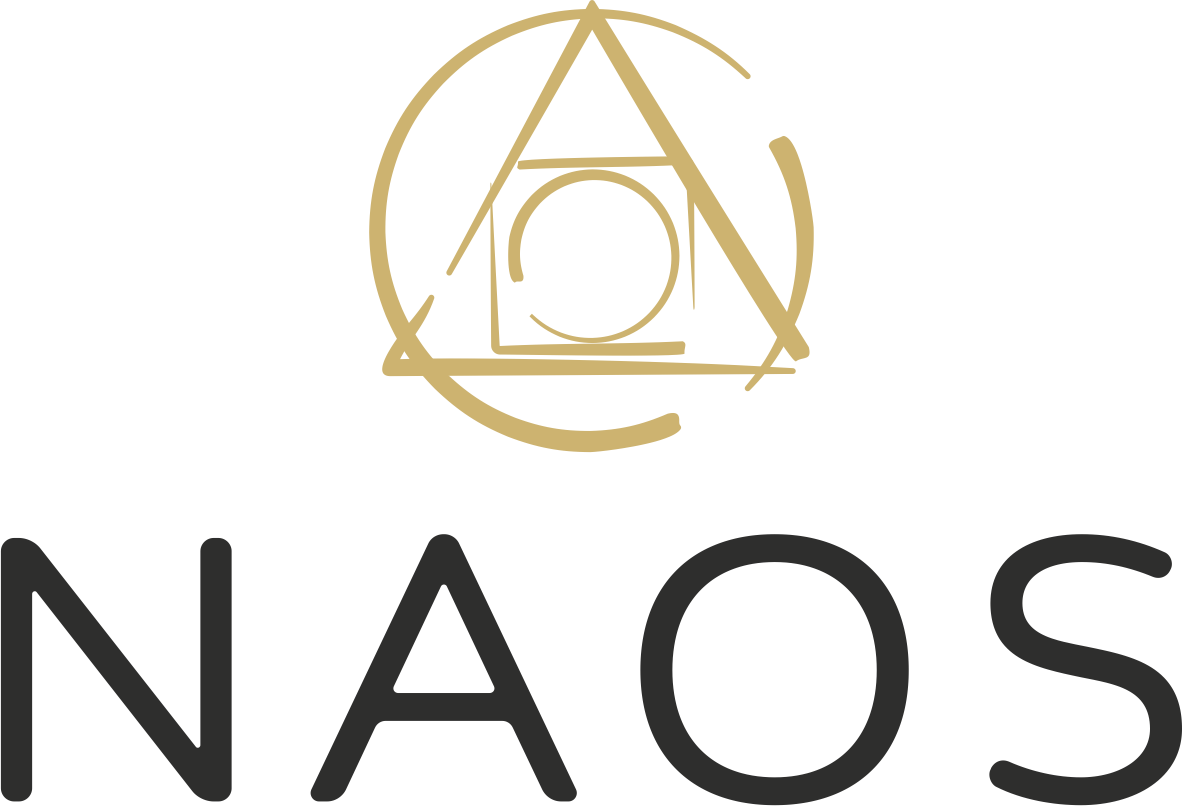 NAOS Partnership and Community Agencies Referral Form                             Please return securely to your Project Lead or to info@naos.org.ukFor use by Allocation Team:Name of person raising referralContact number for referrerEmail Contact for referrerRole of person referringName of Agency referring Date of Referral Has this referral been discussed with the young person and how do they feel about it?Has parental / carer consent been obtained if required?Please confirm details If Social Services are working with this young person have they agreed to therapy?Please confirm the name and contact details for the Clients Social worker Clients NameClients Date of Birth Client’s addressPostcodeHow does the client Self Identify? in terms of genderHow does the client Self Identify? in terms of ethnicity Client’s telephone number or parental contact number Clients email addressPrimary carer’s name & phone number IF UNDER 18EMERGENCY CONTACT NUMBERWho should we contact in the first instanceG.P. name & contact detailsMedication Any Medical ConditionsDrug and or Alcohol usePast & PresentIs the client currently involved with a Psychiatrist / Psychologist Counsellor or Psychotherapist?If yes, please give details.Has the client had previous experiences with Therapy?If yes, please give details.Reason for referral   (please include as much detail as possible i.e. disclosure, inappropriate behaviour, outward distress, any views of the young person and/or carer) …… continue on the back of this formInvolvement with any statutory and or voluntary agencies – please include length of involvement and frequencyInclude contact details where known Please confirm the details of any discussions that informed your referral to NAOS for mid- term Therapy (12-24weeks) e.g.; recommendation, GP, Mental health team suggested, Internal Triage, Onward Therapy referral, EHCP   Please attach any supporting documents that you feel may be useful ..........Date referral discussed by the teamName of Therapist allocated to:Any comments:Date of Initial meeting with Young PersonCommencement of Counselling/Therapy / Group workDate:End date: